                                                                                                                                                                           УТВЕРЖДАЮ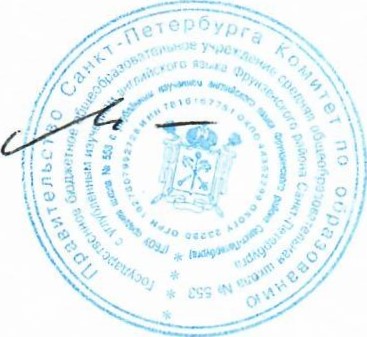 Директор ГБОУ СОШ №553                                                                                                                                                                                                 _____________А.А. Судаков                                                                                                                                                        01 сентября 2020Расписание внеурочной деятельности1а класс1 б класс1 в класс2 а класс 2 б класс2 в класс3 а класс3 б класс3в  класс4 а  класс4 б класспонедельниквторниксредачетвергпятница13.55- 14.30Подвижные игрыЗанимательная математикаВ мире книг14.40 – 15.15Наша планетаЗанимательный русский языкпонедельниквторниксредачетвергпятница13.55- 14.30Подвижные игрыВ мире книгЗанимательная математикаЗанимательный русский язык14.40 – 15.15Наща планетапонедельниквторниксредачетвергпятница13.55- 14.30Подвижные игрыЗанимательная математикаВ мире книг Занимательный русский язык14.40 – 15.15Наша планетапонедельниквторниксредачетвергпятница13.55- 14.30Занимательный русский язык14.40 – 15.15Подвижные игрыНаша планетаПутешествие в волшебную страну Голдоленд.Занимательная математика15.25- 16.10В мире книгпонедельниквторниксредачетвергпятница13.55- 14.30Подвижные игрыВ мире книг14.40 – 15.15Занимательный русский языкНаша планетаПутешествие в волшебную страну Голдоленд.Занимательная математикапонедельниквторниксредачетвергпятница13.55- 14.30Подвижные игрыПутешествие в волшебную страну Голдоленд.14.40 – 15.15Наша планетаВ мире книгЗанимательный русский языкЗанимательная математикапонедельниквторниксредачетвергпятница13.55- 14.30Английский с удовольствием.В мире книг14.40 – 15.15Наша планетаПодвижные игрыЗанимательный русский языкпонедельниквторниксредачетвергпятница13.55- 14.30Английский с удовольствием.Подвижные игры14.40 – 15.15В мире книгНаша  планетаЗанимательная математикаЗанимательный русский языкпонедельниквторниксредачетвергпятница13.55- 14.30Английский с удовольствием.Занимательная математика14.40 – 15.15Наша планетаПодвижные игрыВ мире книгЗанимательный  русский  языкпонедельниквторниксредачетвергпятница13.55- 14.30Занимательный английский язык.Занимательная математика14.40 – 15.15Подвижные игрыНаша планетаВ  мире книгЗанимательный русский языкпонедельниквторниксредачетвергпятница13.55- 14.30В мире книг14.40 – 15.15Наша планетаЗанимательный английский язык.Подвижные игрыЗанимательный русский язык15.25- 16.10Занимательная математика